          WINTER WEATHER SURVEYWe are interested in learning about your experience using a wheelchair or scooter in Manitoba’s winter season. Go to: https://www.surveymonkey.com/s/winterresearch to complete the survey on-line; OR Phone (204) 977-5617 to complete the survey over the phone or request a paper copy; OREmail winterweather.research@gmail.com for more information or to request a paper-copy survey.The information you provide will be used to help guide future research and inform changes in products and policies. You will be able to enter to win a Tim Horton’s gift certificate.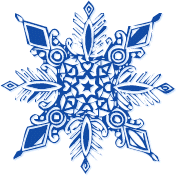           WINTER WEATHER SURVEYWe are interested in learning about your experience using a wheelchair or scooter in Manitoba’s winter season. Go to: https://www.surveymonkey.com/s/winterresearch to complete the survey on-line; OR Phone (204) 977-5617 to complete the survey over the phone or request a paper copy; OREmail winterweather.research@gmail.com for more information or to request a paper-copy survey.The information you provide will be used to help guide future research and inform changes in products and policies. You will be able to enter to win a Tim Horton’s gift certificate.